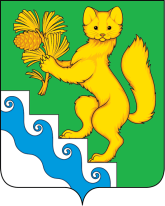 БОГУЧАНСКИЙ РАЙОННЫЙ СОВЕТ ДЕПУТАТОВРЕШЕНИЕ (ПРОЕКТ).    .2022                                   с. Богучаны                                            №О внесении изменений и дополнений в Устав Богучанского района Красноярского краяВ целях приведения Устава Богучанского района Красноярского края в соответствие с требованиями Федерального закона от 06.10.2003 № 131-ФЗ «Об общих принципах организации местного самоуправления в Российской Федерации», Федерального закона от 22.12.2021 № 454-ФЗ «О внесении изменений в отдельные законодательные акты Российской Федерации в части совершенствования деятельности в области пожарной безопасности», Федерального закона от 30.12.2020 № 492-ФЗ «О внесении изменений в Федеральный закон «Об искусственных земельных участках, созданных на водных объектах, находящихся в федеральной собственности, и о внесении изменений в отдельные законодательные акты Российской Федерации», руководствуясь статьями 32, 36, 77 Устава Богучанского района Красноярского края, Богучанский районный Совет депутатов решил:Внести в Устав Богучанского района Красноярского края (далее Устав) следующие изменения и дополнения:В пункте 33 части 1 статьи 8 Устава слова «проведение открытогоаукциона на право заключить договор о создании искусственного земельного участка" исключить;Часть 1 статьи 8 Устава дополнить пунктом 7.1 следующегосодержания:         «7.1) обеспечение первичных мер пожарной безопасности в границах муниципальных районов за границами городских и сельских населенных пунктов»;Часть 1 статьи 8.1. Устава дополнить пунктом 17 следующегосодержания:«17) создание муниципальной пожарной охраны.2. Поручить Главе Богучанского района Саару В.Р.  направить настоящее решение на государственную регистрацию в территориальный орган уполномоченного федерального органа исполнительной власти в сфере регистрации уставов муниципальных образований.3. Контроль за исполнением настоящего решения возложить на  Главу Богучанского района Саара В.Р.4. Настоящее решение подлежит официальному опубликованию (обнародованию) после его государственной регистрации, вступает в силу в день, следующий за днем его опубликования в Официальном вестнике Богучанского района, за исключением пункта 5 настоящего решения. 5. Глава Богучанского района обязан опубликовать (обнародовать) зарегистрированное решение о внесении изменений и дополнений в Устав Богучанского района Красноярского края в течение семи дней со дня его поступления из Управления Министерства юстиции Российской Федерации по Красноярскому краю.Председатель Богучанского районного Совета депутатов_____________ А.С.Медведев«___» _____________2022 годаГлава Богучанского района_____________ В.Р.Саар«___» _____________2022 года